STTẢnh Thông tin cá nhân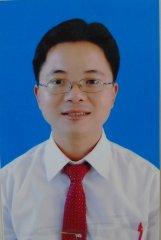 Hiệu trưởng: Nguyễn Thị Vân
Ngày sinh: 02/08/1957
Trình độ C.môn: Đại học
Trình độ LLCT: Cử nhân 
ĐT văn phòng: 033.3875047
ĐT di động: 
E-mail vp: mncamla.quangninh@moet.edu.vn
E-mail cá nhân : nguyenthivan@gmail.com Hiệu trưởng: Nguyễn Thị Vân
Ngày sinh: 02/08/1957
Trình độ C.môn: Đại học
Trình độ LLCT: Cử nhân 
ĐT văn phòng: 033.3875047
ĐT di động: 
E-mail vp: mncamla.quangninh@moet.edu.vn
E-mail cá nhân : nguyenthivan@gmail.com Hiệu trưởng: Nguyễn Thị Vân
Ngày sinh: 02/08/1957
Trình độ C.môn: Đại học
Trình độ LLCT: Cử nhân 
ĐT văn phòng: 033.3875047
ĐT di động: 
E-mail vp: mncamla.quangninh@moet.edu.vn
E-mail cá nhân : nguyenthivan@gmail.com Hiệu trưởng: Nguyễn Thị Vân
Ngày sinh: 02/08/1957
Trình độ C.môn: Đại học
Trình độ LLCT: Cử nhân 
ĐT văn phòng: 033.3875047
ĐT di động: 
E-mail vp: mncamla.quangninh@moet.edu.vn
E-mail cá nhân : nguyenthivan@gmail.com Hiệu trưởng: Nguyễn Thị Vân
Ngày sinh: 02/08/1957
Trình độ C.môn: Đại học
Trình độ LLCT: Cử nhân 
ĐT văn phòng: 033.3875047
ĐT di động: 
E-mail vp: mncamla.quangninh@moet.edu.vn
E-mail cá nhân : nguyenthivan@gmail.com Hiệu trưởng: Nguyễn Thị Vân
Ngày sinh: 02/08/1957
Trình độ C.môn: Đại học
Trình độ LLCT: Cử nhân 
ĐT văn phòng: 033.3875047
ĐT di động: 
E-mail vp: mncamla.quangninh@moet.edu.vn
E-mail cá nhân : nguyenthivan@gmail.com Hiệu trưởng: Nguyễn Thị Vân
Ngày sinh: 02/08/1957
Trình độ C.môn: Đại học
Trình độ LLCT: Cử nhân 
ĐT văn phòng: 033.3875047
ĐT di động: 
E-mail vp: mncamla.quangninh@moet.edu.vn
E-mail cá nhân : nguyenthivan@gmail.com Hiệu trưởng: Nguyễn Thị Vân
Ngày sinh: 02/08/1957
Trình độ C.môn: Đại học
Trình độ LLCT: Cử nhân 
ĐT văn phòng: 033.3875047
ĐT di động: 
E-mail vp: mncamla.quangninh@moet.edu.vn
E-mail cá nhân : nguyenthivan@gmail.com Hiệu trưởng: Nguyễn Thị Vân
Ngày sinh: 02/08/1957
Trình độ C.môn: Đại học
Trình độ LLCT: Cử nhân 
ĐT văn phòng: 033.3875047
ĐT di động: 
E-mail vp: mncamla.quangninh@moet.edu.vn
E-mail cá nhân : nguyenthivan@gmail.com Hiệu trưởng: Nguyễn Thị Vân
Ngày sinh: 02/08/1957
Trình độ C.môn: Đại học
Trình độ LLCT: Cử nhân 
ĐT văn phòng: 033.3875047
ĐT di động: 
E-mail vp: mncamla.quangninh@moet.edu.vn
E-mail cá nhân : nguyenthivan@gmail.com Hiệu trưởng: Nguyễn Thị Vân
Ngày sinh: 02/08/1957
Trình độ C.môn: Đại học
Trình độ LLCT: Cử nhân 
ĐT văn phòng: 033.3875047
ĐT di động: 
E-mail vp: mncamla.quangninh@moet.edu.vn
E-mail cá nhân : nguyenthivan@gmail.com Hiệu trưởng: Nguyễn Thị Vân
Ngày sinh: 02/08/1957
Trình độ C.môn: Đại học
Trình độ LLCT: Cử nhân 
ĐT văn phòng: 033.3875047
ĐT di động: 
E-mail vp: mncamla.quangninh@moet.edu.vn
E-mail cá nhân : nguyenthivan@gmail.com Hiệu trưởng: Nguyễn Thị Vân
Ngày sinh: 02/08/1957
Trình độ C.môn: Đại học
Trình độ LLCT: Cử nhân 
ĐT văn phòng: 033.3875047
ĐT di động: 
E-mail vp: mncamla.quangninh@moet.edu.vn
E-mail cá nhân : nguyenthivan@gmail.com Hiệu trưởng: Nguyễn Thị Vân
Ngày sinh: 02/08/1957
Trình độ C.môn: Đại học
Trình độ LLCT: Cử nhân 
ĐT văn phòng: 033.3875047
ĐT di động: 
E-mail vp: mncamla.quangninh@moet.edu.vn
E-mail cá nhân : nguyenthivan@gmail.com Hiệu trưởng: Nguyễn Thị Vân
Ngày sinh: 02/08/1957
Trình độ C.môn: Đại học
Trình độ LLCT: Cử nhân 
ĐT văn phòng: 033.3875047
ĐT di động: 
E-mail vp: mncamla.quangninh@moet.edu.vn
E-mail cá nhân : nguyenthivan@gmail.com Hiệu trưởng: Nguyễn Thị Vân
Ngày sinh: 02/08/1957
Trình độ C.môn: Đại học
Trình độ LLCT: Cử nhân 
ĐT văn phòng: 033.3875047
ĐT di động: 
E-mail vp: mncamla.quangninh@moet.edu.vn
E-mail cá nhân : nguyenthivan@gmail.com Hiệu trưởng: Nguyễn Thị Vân
Ngày sinh: 02/08/1957
Trình độ C.môn: Đại học
Trình độ LLCT: Cử nhân 
ĐT văn phòng: 033.3875047
ĐT di động: 
E-mail vp: mncamla.quangninh@moet.edu.vn
E-mail cá nhân : nguyenthivan@gmail.com Hiệu trưởng: Nguyễn Thị Vân
Ngày sinh: 02/08/1957
Trình độ C.môn: Đại học
Trình độ LLCT: Cử nhân 
ĐT văn phòng: 033.3875047
ĐT di động: 
E-mail vp: mncamla.quangninh@moet.edu.vn
E-mail cá nhân : nguyenthivan@gmail.com Hiệu trưởng: Nguyễn Thị Vân
Ngày sinh: 02/08/1957
Trình độ C.môn: Đại học
Trình độ LLCT: Cử nhân 
ĐT văn phòng: 033.3875047
ĐT di động: 
E-mail vp: mncamla.quangninh@moet.edu.vn
E-mail cá nhân : nguyenthivan@gmail.com Hiệu trưởng: Nguyễn Thị Vân
Ngày sinh: 02/08/1957
Trình độ C.môn: Đại học
Trình độ LLCT: Cử nhân 
ĐT văn phòng: 033.3875047
ĐT di động: 
E-mail vp: mncamla.quangninh@moet.edu.vn
E-mail cá nhân : nguyenthivan@gmail.com Hiệu trưởng: Nguyễn Thị Vân
Ngày sinh: 02/08/1957
Trình độ C.môn: Đại học
Trình độ LLCT: Cử nhân 
ĐT văn phòng: 033.3875047
ĐT di động: 
E-mail vp: mncamla.quangninh@moet.edu.vn
E-mail cá nhân : nguyenthivan@gmail.com Hiệu trưởng: Nguyễn Thị Vân
Ngày sinh: 02/08/1957
Trình độ C.môn: Đại học
Trình độ LLCT: Cử nhân 
ĐT văn phòng: 033.3875047
ĐT di động: 
E-mail vp: mncamla.quangninh@moet.edu.vn
E-mail cá nhân : nguyenthivan@gmail.com Hiệu trưởng: Nguyễn Thị Vân
Ngày sinh: 02/08/1957
Trình độ C.môn: Đại học
Trình độ LLCT: Cử nhân 
ĐT văn phòng: 033.3875047
ĐT di động: 
E-mail vp: mncamla.quangninh@moet.edu.vn
E-mail cá nhân : nguyenthivan@gmail.com Hiệu trưởng: Nguyễn Thị Vân
Ngày sinh: 02/08/1957
Trình độ C.môn: Đại học
Trình độ LLCT: Cử nhân 
ĐT văn phòng: 033.3875047
ĐT di động: 
E-mail vp: mncamla.quangninh@moet.edu.vn
E-mail cá nhân : nguyenthivan@gmail.com Hiệu trưởng: Nguyễn Thị Vân
Ngày sinh: 02/08/1957
Trình độ C.môn: Đại học
Trình độ LLCT: Cử nhân 
ĐT văn phòng: 033.3875047
ĐT di động: 
E-mail vp: mncamla.quangninh@moet.edu.vn
E-mail cá nhân : nguyenthivan@gmail.com Hiệu trưởng: Nguyễn Thị Vân
Ngày sinh: 02/08/1957
Trình độ C.môn: Đại học
Trình độ LLCT: Cử nhân 
ĐT văn phòng: 033.3875047
ĐT di động: 
E-mail vp: mncamla.quangninh@moet.edu.vn
E-mail cá nhân : nguyenthivan@gmail.com Hiệu trưởng: Nguyễn Thị Vân
Ngày sinh: 02/08/1957
Trình độ C.môn: Đại học
Trình độ LLCT: Cử nhân 
ĐT văn phòng: 033.3875047
ĐT di động: 
E-mail vp: mncamla.quangninh@moet.edu.vn
E-mail cá nhân : nguyenthivan@gmail.com Hiệu trưởng: Nguyễn Thị Vân
Ngày sinh: 02/08/1957
Trình độ C.môn: Đại học
Trình độ LLCT: Cử nhân 
ĐT văn phòng: 033.3875047
ĐT di động: 
E-mail vp: mncamla.quangninh@moet.edu.vn
E-mail cá nhân : nguyenthivan@gmail.com Hiệu trưởng: Nguyễn Thị Vân
Ngày sinh: 02/08/1957
Trình độ C.môn: Đại học
Trình độ LLCT: Cử nhân 
ĐT văn phòng: 033.3875047
ĐT di động: 
E-mail vp: mncamla.quangninh@moet.edu.vn
E-mail cá nhân : nguyenthivan@gmail.com Hiệu trưởng: Nguyễn Thị Vân
Ngày sinh: 02/08/1957
Trình độ C.môn: Đại học
Trình độ LLCT: Cử nhân 
ĐT văn phòng: 033.3875047
ĐT di động: 
E-mail vp: mncamla.quangninh@moet.edu.vn
E-mail cá nhân : nguyenthivan@gmail.com Hiệu trưởng: Nguyễn Thị Vân
Ngày sinh: 02/08/1957
Trình độ C.môn: Đại học
Trình độ LLCT: Cử nhân 
ĐT văn phòng: 033.3875047
ĐT di động: 
E-mail vp: mncamla.quangninh@moet.edu.vn
E-mail cá nhân : nguyenthivan@gmail.com Hiệu trưởng: Nguyễn Thị Vân
Ngày sinh: 02/08/1957
Trình độ C.môn: Đại học
Trình độ LLCT: Cử nhân 
ĐT văn phòng: 033.3875047
ĐT di động: 
E-mail vp: mncamla.quangninh@moet.edu.vn
E-mail cá nhân : nguyenthivan@gmail.com Hiệu trưởng: Nguyễn Thị Vân
Ngày sinh: 02/08/1957
Trình độ C.môn: Đại học
Trình độ LLCT: Cử nhân 
ĐT văn phòng: 033.3875047
ĐT di động: 
E-mail vp: mncamla.quangninh@moet.edu.vn
E-mail cá nhân : nguyenthivan@gmail.com Hiệu trưởng: Nguyễn Thị Vân
Ngày sinh: 02/08/1957
Trình độ C.môn: Đại học
Trình độ LLCT: Cử nhân 
ĐT văn phòng: 033.3875047
ĐT di động: 
E-mail vp: mncamla.quangninh@moet.edu.vn
E-mail cá nhân : nguyenthivan@gmail.com Hiệu trưởng: Nguyễn Thị Vân
Ngày sinh: 02/08/1957
Trình độ C.môn: Đại học
Trình độ LLCT: Cử nhân 
ĐT văn phòng: 033.3875047
ĐT di động: 
E-mail vp: mncamla.quangninh@moet.edu.vn
E-mail cá nhân : nguyenthivan@gmail.com Hiệu trưởng: Nguyễn Thị Vân
Ngày sinh: 02/08/1957
Trình độ C.môn: Đại học
Trình độ LLCT: Cử nhân 
ĐT văn phòng: 033.3875047
ĐT di động: 
E-mail vp: mncamla.quangninh@moet.edu.vn
E-mail cá nhân : nguyenthivan@gmail.com Hiệu trưởng: Nguyễn Thị Vân
Ngày sinh: 02/08/1957
Trình độ C.môn: Đại học
Trình độ LLCT: Cử nhân 
ĐT văn phòng: 033.3875047
ĐT di động: 
E-mail vp: mncamla.quangninh@moet.edu.vn
E-mail cá nhân : nguyenthivan@gmail.com Hiệu trưởng: Nguyễn Thị Vân
Ngày sinh: 02/08/1957
Trình độ C.môn: Đại học
Trình độ LLCT: Cử nhân 
ĐT văn phòng: 033.3875047
ĐT di động: 
E-mail vp: mncamla.quangninh@moet.edu.vn
E-mail cá nhân : nguyenthivan@gmail.com Hiệu trưởng: Nguyễn Thị Vân
Ngày sinh: 02/08/1957
Trình độ C.môn: Đại học
Trình độ LLCT: Cử nhân 
ĐT văn phòng: 033.3875047
ĐT di động: 
E-mail vp: mncamla.quangninh@moet.edu.vn
E-mail cá nhân : nguyenthivan@gmail.com Hiệu trưởng: Nguyễn Thị Vân
Ngày sinh: 02/08/1957
Trình độ C.môn: Đại học
Trình độ LLCT: Cử nhân 
ĐT văn phòng: 033.3875047
ĐT di động: 
E-mail vp: mncamla.quangninh@moet.edu.vn
E-mail cá nhân : nguyenthivan@gmail.com Hiệu trưởng: Nguyễn Thị Vân
Ngày sinh: 02/08/1957
Trình độ C.môn: Đại học
Trình độ LLCT: Cử nhân 
ĐT văn phòng: 033.3875047
ĐT di động: 
E-mail vp: mncamla.quangninh@moet.edu.vn
E-mail cá nhân : nguyenthivan@gmail.com Hiệu trưởng: Nguyễn Thị Vân
Ngày sinh: 02/08/1957
Trình độ C.môn: Đại học
Trình độ LLCT: Cử nhân 
ĐT văn phòng: 033.3875047
ĐT di động: 
E-mail vp: mncamla.quangninh@moet.edu.vn
E-mail cá nhân : nguyenthivan@gmail.com Hiệu trưởng: Nguyễn Thị Vân
Ngày sinh: 02/08/1957
Trình độ C.môn: Đại học
Trình độ LLCT: Cử nhân 
ĐT văn phòng: 033.3875047
ĐT di động: 
E-mail vp: mncamla.quangninh@moet.edu.vn
E-mail cá nhân : nguyenthivan@gmail.com Hiệu trưởng: Nguyễn Thị Vân
Ngày sinh: 02/08/1957
Trình độ C.môn: Đại học
Trình độ LLCT: Cử nhân 
ĐT văn phòng: 033.3875047
ĐT di động: 
E-mail vp: mncamla.quangninh@moet.edu.vn
E-mail cá nhân : nguyenthivan@gmail.com Hiệu trưởng: Nguyễn Thị Vân
Ngày sinh: 02/08/1957
Trình độ C.môn: Đại học
Trình độ LLCT: Cử nhân 
ĐT văn phòng: 033.3875047
ĐT di động: 
E-mail vp: mncamla.quangninh@moet.edu.vn
E-mail cá nhân : nguyenthivan@gmail.com Hiệu trưởng: Nguyễn Thị Vân
Ngày sinh: 02/08/1957
Trình độ C.môn: Đại học
Trình độ LLCT: Cử nhân 
ĐT văn phòng: 033.3875047
ĐT di động: 
E-mail vp: mncamla.quangninh@moet.edu.vn
E-mail cá nhân : nguyenthivan@gmail.com Hiệu trưởng: Nguyễn Thị Vân
Ngày sinh: 02/08/1957
Trình độ C.môn: Đại học
Trình độ LLCT: Cử nhân 
ĐT văn phòng: 033.3875047
ĐT di động: 
E-mail vp: mncamla.quangninh@moet.edu.vn
E-mail cá nhân : nguyenthivan@gmail.com Hiệu trưởng: Nguyễn Thị Vân
Ngày sinh: 02/08/1957
Trình độ C.môn: Đại học
Trình độ LLCT: Cử nhân 
ĐT văn phòng: 033.3875047
ĐT di động: 
E-mail vp: mncamla.quangninh@moet.edu.vn
E-mail cá nhân : nguyenthivan@gmail.com Hiệu trưởng: Nguyễn Thị Vân
Ngày sinh: 02/08/1957
Trình độ C.môn: Đại học
Trình độ LLCT: Cử nhân 
ĐT văn phòng: 033.3875047
ĐT di động: 
E-mail vp: mncamla.quangninh@moet.edu.vn
E-mail cá nhân : nguyenthivan@gmail.com Hiệu trưởng: Nguyễn Thị Vân
Ngày sinh: 02/08/1957
Trình độ C.môn: Đại học
Trình độ LLCT: Cử nhân 
ĐT văn phòng: 033.3875047
ĐT di động: 
E-mail vp: mncamla.quangninh@moet.edu.vn
E-mail cá nhân : nguyenthivan@gmail.com Hiệu trưởng: Nguyễn Thị Vân
Ngày sinh: 02/08/1957
Trình độ C.môn: Đại học
Trình độ LLCT: Cử nhân 
ĐT văn phòng: 033.3875047
ĐT di động: 
E-mail vp: mncamla.quangninh@moet.edu.vn
E-mail cá nhân : nguyenthivan@gmail.com Hiệu trưởng: Nguyễn Thị Vân
Ngày sinh: 02/08/1957
Trình độ C.môn: Đại học
Trình độ LLCT: Cử nhân 
ĐT văn phòng: 033.3875047
ĐT di động: 
E-mail vp: mncamla.quangninh@moet.edu.vn
E-mail cá nhân : nguyenthivan@gmail.com Hiệu trưởng: Nguyễn Thị Vân
Ngày sinh: 02/08/1957
Trình độ C.môn: Đại học
Trình độ LLCT: Cử nhân 
ĐT văn phòng: 033.3875047
ĐT di động: 
E-mail vp: mncamla.quangninh@moet.edu.vn
E-mail cá nhân : nguyenthivan@gmail.com Hiệu trưởng: Nguyễn Thị Vân
Ngày sinh: 02/08/1957
Trình độ C.môn: Đại học
Trình độ LLCT: Cử nhân 
ĐT văn phòng: 033.3875047
ĐT di động: 
E-mail vp: mncamla.quangninh@moet.edu.vn
E-mail cá nhân : nguyenthivan@gmail.com Hiệu trưởng: Nguyễn Thị Vân
Ngày sinh: 02/08/1957
Trình độ C.môn: Đại học
Trình độ LLCT: Cử nhân 
ĐT văn phòng: 033.3875047
ĐT di động: 
E-mail vp: mncamla.quangninh@moet.edu.vn
E-mail cá nhân : nguyenthivan@gmail.com Hiệu trưởng: Nguyễn Thị Vân
Ngày sinh: 02/08/1957
Trình độ C.môn: Đại học
Trình độ LLCT: Cử nhân 
ĐT văn phòng: 033.3875047
ĐT di động: 
E-mail vp: mncamla.quangninh@moet.edu.vn
E-mail cá nhân : nguyenthivan@gmail.com Hiệu trưởng: Nguyễn Thị Vân
Ngày sinh: 02/08/1957
Trình độ C.môn: Đại học
Trình độ LLCT: Cử nhân 
ĐT văn phòng: 033.3875047
ĐT di động: 
E-mail vp: mncamla.quangninh@moet.edu.vn
E-mail cá nhân : nguyenthivan@gmail.com Hiệu trưởng: Nguyễn Thị Vân
Ngày sinh: 02/08/1957
Trình độ C.môn: Đại học
Trình độ LLCT: Cử nhân 
ĐT văn phòng: 033.3875047
ĐT di động: 
E-mail vp: mncamla.quangninh@moet.edu.vn
E-mail cá nhân : nguyenthivan@gmail.com Hiệu trưởng: Nguyễn Thị Vân
Ngày sinh: 02/08/1957
Trình độ C.môn: Đại học
Trình độ LLCT: Cử nhân 
ĐT văn phòng: 033.3875047
ĐT di động: 
E-mail vp: mncamla.quangninh@moet.edu.vn
E-mail cá nhân : nguyenthivan@gmail.com Hiệu trưởng: Nguyễn Thị Vân
Ngày sinh: 02/08/1957
Trình độ C.môn: Đại học
Trình độ LLCT: Cử nhân 
ĐT văn phòng: 033.3875047
ĐT di động: 
E-mail vp: mncamla.quangninh@moet.edu.vn
E-mail cá nhân : nguyenthivan@gmail.com Hiệu trưởng: Nguyễn Thị Vân
Ngày sinh: 02/08/1957
Trình độ C.môn: Đại học
Trình độ LLCT: Cử nhân 
ĐT văn phòng: 033.3875047
ĐT di động: 
E-mail vp: mncamla.quangninh@moet.edu.vn
E-mail cá nhân : nguyenthivan@gmail.com Hiệu trưởng: Nguyễn Thị Vân
Ngày sinh: 02/08/1957
Trình độ C.môn: Đại học
Trình độ LLCT: Cử nhân 
ĐT văn phòng: 033.3875047
ĐT di động: 
E-mail vp: mncamla.quangninh@moet.edu.vn
E-mail cá nhân : nguyenthivan@gmail.com Hiệu trưởng: Nguyễn Thị Vân
Ngày sinh: 02/08/1957
Trình độ C.môn: Đại học
Trình độ LLCT: Cử nhân 
ĐT văn phòng: 033.3875047
ĐT di động: 
E-mail vp: mncamla.quangninh@moet.edu.vn
E-mail cá nhân : nguyenthivan@gmail.com 